Holiday Activities Child Registration Form – Summer 2018 (August 6th – 17th)Child’s DetailsParent/Guardian’s detailsDetails of Doctor’s SurgeryDeclaration and signature of parent/guardian  (Please indicate as appropriate)I hereby make an application to Family Arena for my child’s placement at the Holiday Activities and: I give permission for my child’s photographs/video clips to be taken and used for publicity 	- Y/NI give permission for my child to participate in indoor/outdoor activities			 	– Y/NI give permission for my child’s GP to be contacted if need be  				- Y/NI certify that the information given is true to the best of my knowledge and belief.Signature of Parent/Guardian…………………………… 	Date……………………. Payment: Please tick to indicate how you plan to pay:  cash  	cheque  	Bacs (Ref: child’s name)Make cheques Payable to Family Arena   Bacs Account Details: Lloyd's Bank. Sort code: 30-96-35 Account: 39362060"Connect - Learn - Grow"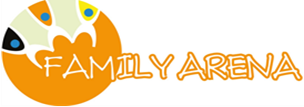 Family Arena Community Link ProjectOFSTED: (URN): EY421233Full Name::FirstSurnameM/FDate of BirthAddress:Post CodeYear at SchoolHobbiesDates Attending Holiday ActivitiesWeek 1Week 2:Full Name:Relationship:Relationship:Address (if different from above)Post Code:Post Code:Address (if different from above)Home Tel no:Mobile No:Mobile No:Work Tel NoPreferred means of contact:Preferred means of contact:Email Address:Email Address:GP’s Name:Phone:GP’s Address:Post CodeAdditional Information:Additional Information:Emergency Contact Name & NumberDoes your child have any allergies?Yes/No (please circle)If yes what are they?: